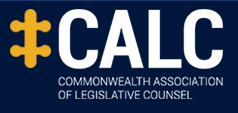 CALC Strategic Planning Survey

IntroductionTop of FormThis survey is to help guide how CALC should develop as an organisation in the future to better serve its members.

It is to get information, from CALC members and external stakeholders, on CALC’s role and opportunities for future development.

All questions are optional. Age and gender information is sought to help CALC support diversity.

Information supplied will be used only for CALC’s strategic planning purposes. It will not be shared outside CALC in a way that would identify you or your organisation.

Personal identifying data supplied will help us in planning. It will be destroyed after the plan is finalised.

Please submit your response by 27 September 2021.1. Who am I?Bottom of FormNameEmailOrganisation I work forPosition in organisationGender2. Age rangeUnder 25 years25 to 45 years46 to 65 years66 years old or older3. Do I belong to CALC?YesNo4. Do I belong to any other law-related organisations, eg Commonwealth Secretariat (CommSec), Commonwealth Lawyers Association (CLA), International Association of Legislation (IAL), Australian Society for Computers & Law (AUSCL)?YesNoIf Yes, which organisations?About my CALC membership/stakeholder organisationTop of Form5. Type of CALC member (select all that apply - for CALC members only):FullAssociateDrafter of legislationEditor or translator of draft legislationTrainer of people as drafters of legislation6. As a CALC member, my CALC region is (select one - for CALC members only):AfricaAmericasAsiaAustralasia and the PacificEurope7. Do I consider there are any particular issues or challenges facing my region that CALC should address (for CALC members only)?YesNoIf so, they are:8. Stakeholder organisation: Although not a CALC member, I interact with CALC through:9. Are CALC’s objects appropriate?

CALC’s current objects, as set out in its constitution, are below. Its most important current objects are (select all that apply):co-operation on matters of common interest among legislative drafters:co-operation on matters of common interest among legislative editors or translators:co-operation on matters of common interest among trainers of legislative drafters:public awareness of, or information on, legislative drafting and legislative drafters’ role:use of effective legislative drafting practices and techniques.10. Are CALC’s general activities appropriate?

CALC’s most important current activity(ies) is or are (select all that apply):sharing of information and assistance on preparing, enacting, and publishing legislationsharing of information on recruitment, training, and retention, of legislative draftersencouraging sharing of comparative legal materials and precedentsco-operating with appropriate organisations on matters of common interest.CALC should also consider doing the following other activities:11. What current challenges matter most for CALC?

The most important current challenge(s) for CALC is or are (select all that apply):responses to pandemicsresponses to climate change:technology (eg, drafting and publication tools, automated decision making, Rules as Code)as lawyers, maintaining the Rule of Law, and addressing other Rule of Law issuesworking with others to produce high-quality legislation (including editing and translation).Other important current challenges CALC should also consider are the following:Are CALC’s conferences and webinars appropriate?Top of Form12. How useful are CALC webinars (eg, of main or regional events, with recordings available later)?Any comments on why useful or not?13. How useful is CALC information on non-CALC webinars of interest to CALC members?Any comments on why useful or not?14. If an in-person main CALC Conference is held in the Bahamas in 2022, I would value15. These topics are of most interest or use (select all that apply)role of legislative counseldiversity and (in)equality (eg, age, gender, race, religious belief, sexual orientation, disability)drafting techniques (eg, plain language) and theory (eg, skills-based training)training of drafterstechnology (eg, drafting and publication tools, automated decision making, Rules as Code)publication of legislationediting or translation of legislationmulti-lingual legislationrewriting and updating, revision, or consolidation, of legislationlegislative case studies (eg, emergencies, large or complex Bills, model laws)law drafting office administration and processesstatutory interpretation, including with judge-made lawconstitutional law, especially law or practice related to human rights or legislative procedurelegislation about legislation (eg, drafting, publication, interpretation, general clauses)organisation of statute book (legislation in force)judicial or law reformers’ viewpoints on legislation and legislative draftinglegislation-related history, personalia, or literature (eg, textbooks, articles, book reviews)Other important topics or presenters CALC should also consider are the following:Publications, resources, and other communicationsHow much do I value these resources, and what if any suggestions do I have to improve them ?Top of Form16. CALC website (eg, webinar recordings, COVID-19 page, drafting resources page, employment and contract drafters page, drafter training page, RSS feed updates)17. The Loophole18. CALC Newsletter19. Email updates from CALC’s President or SecretaryBottom of FormRelationships with other organisationsTop of Form20. How much do I value CALC’s co-operating with the following on matters of common interest?21. Are there any other organisations that CALC should develop a closer relationship with?And finallyTop of Form22. Have you any other comments on or ideas on how CALC should develop in the future?Bottom of FormBottom of FormBottom of FormBottom of FormEND OF SURVEY – Thank you for your responses – please save the completed document and email it to Ross.Carter@pco.govt.nz. 1 = not useful2345 = very useful1 = not useful2345 = very useful1 = not useful2345 = very useful1 = not useful2345 = very useful1 = not much2345 = very highlyattending in person (instead of by live webinar, or by recordings available later)attending in person (instead of by live webinar, or by recordings available later) 1 = not muchattending in person (instead of by live webinar, or by recordings available later) 2attending in person (instead of by live webinar, or by recordings available later) 3attending in person (instead of by live webinar, or by recordings available later) 4attending in person (instead of by live webinar, or by recordings available later) 5 = very highlyattending remotely via live webinarattending remotely via live webinar 1 = not muchattending remotely via live webinar 2attending remotely via live webinar 3attending remotely via live webinar 4attending remotely via live webinar 5 = very highlyviewing recordings made available afterwardsviewing recordings made available afterwards 1 = not muchviewing recordings made available afterwards 2viewing recordings made available afterwards 3viewing recordings made available afterwards 4viewing recordings made available afterwards 5 = very highlylinking with the CLA’s Commonwealth Law Conference (for in-person attendance at both)linking with the CLA’s Commonwealth Law Conference (for in-person attendance at both) 1 = not muchlinking with the CLA’s Commonwealth Law Conference (for in-person attendance at both) 2linking with the CLA’s Commonwealth Law Conference (for in-person attendance at both) 3linking with the CLA’s Commonwealth Law Conference (for in-person attendance at both) 4linking with the CLA’s Commonwealth Law Conference (for in-person attendance at both) 5 = very highly1 = not much2345 = very highly1 = not much2345 = very highlyWhat suggestions do I have to improve it?What suggestions do I have to improve it?What suggestions do I have to improve it?What suggestions do I have to improve it?What suggestions do I have to improve it?1 = not much2345 = very highly1 = not much2345 = very highlyWhat suggestions do I have to improve it?What suggestions do I have to improve it?What suggestions do I have to improve it?What suggestions do I have to improve it?What suggestions do I have to improve it?1 = not much2345 = very highly1 = not much2345 = very highlyWhat suggestions do I have to improve it?What suggestions do I have to improve it?What suggestions do I have to improve it?What suggestions do I have to improve it?What suggestions do I have to improve it?1 = not much2345 = very highly1 = not much2345 = very highlyWhat suggestions do I have to improve it?What suggestions do I have to improve it?What suggestions do I have to improve it?What suggestions do I have to improve it?What suggestions do I have to improve it?1 = not much2345 = very highlyCommonwealth Secretariat (CommSec)Commonwealth Secretariat (CommSec) 1 = not muchCommonwealth Secretariat (CommSec) 2Commonwealth Secretariat (CommSec) 3Commonwealth Secretariat (CommSec) 4Commonwealth Secretariat (CommSec) 5 = very highlyWhat suggestions do I have to improve this cooperation?What suggestions do I have to improve this cooperation?What suggestions do I have to improve this cooperation?What suggestions do I have to improve this cooperation?What suggestions do I have to improve this cooperation?What suggestions do I have to improve this cooperation?Commonwealth Lawyers Association (CLA)Commonwealth Lawyers Association (CLA) 1 = not muchCommonwealth Lawyers Association (CLA) 2Commonwealth Lawyers Association (CLA) 3Commonwealth Lawyers Association (CLA) 4Commonwealth Lawyers Association (CLA) 5 = very highlyWhat suggestions do I have to improve this cooperation?What suggestions do I have to improve this cooperation?What suggestions do I have to improve this cooperation?What suggestions do I have to improve this cooperation?What suggestions do I have to improve this cooperation?What suggestions do I have to improve this cooperation?Commonwealth Association of Law Reform Agencies (CALRAs)Commonwealth Association of Law Reform Agencies (CALRAs) 1 = not muchCommonwealth Association of Law Reform Agencies (CALRAs) 2Commonwealth Association of Law Reform Agencies (CALRAs) 3Commonwealth Association of Law Reform Agencies (CALRAs) 4Commonwealth Association of Law Reform Agencies (CALRAs) 5 = very highlyWhat suggestions do I have to improve this cooperation?What suggestions do I have to improve this cooperation?What suggestions do I have to improve this cooperation?What suggestions do I have to improve this cooperation?What suggestions do I have to improve this cooperation?What suggestions do I have to improve this cooperation?International Association of Legislation (IAL)International Association of Legislation (IAL) 1 = not muchInternational Association of Legislation (IAL) 2International Association of Legislation (IAL) 3International Association of Legislation (IAL) 4International Association of Legislation (IAL) 5 = very highlyWhat suggestions do I have to improve this cooperation?What suggestions do I have to improve this cooperation?What suggestions do I have to improve this cooperation?What suggestions do I have to improve this cooperation?What suggestions do I have to improve this cooperation?What suggestions do I have to improve this cooperation?Australian Society for Computers & Law (AUSCL)Australian Society for Computers & Law (AUSCL) 1 = not muchAustralian Society for Computers & Law (AUSCL) 2Australian Society for Computers & Law (AUSCL) 3Australian Society for Computers & Law (AUSCL) 4Australian Society for Computers & Law (AUSCL) 5 = very highlyWhat suggestions do I have to improve this cooperation?What suggestions do I have to improve this cooperation?What suggestions do I have to improve this cooperation?What suggestions do I have to improve this cooperation?What suggestions do I have to improve this cooperation?What suggestions do I have to improve this cooperation?